v                      Crna Gora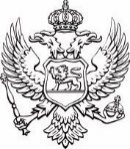 Ministarstvo finansija                        Direktorat za  upravljanje javnim investicijamai politiku javnih nabavkiSpisak kandidata koji su položili stručni ispit za rad na poslovima javnih nabavki, održanog  12. aprila 2024. godine  Spisak kandidata koji su položili stručni ispit za rad na poslovima javnih nabavki, održanog  12. aprila 2024. godine je sljedeći:Sutović SuadIvanović VladimirMujović ZoranPopović IgorBulatović UnaLaković MilicaLakčević IvanMusić DamirDašić FilipSekretar Komisije